ANNUAL PARISH ASSEMBLY TUESDAY 14th MAY 20198PM AT ELFORD VILLAGE HALLA G E N D ATo receive Apologies. To approve the Minutes of the Annual Parish Assembly held on 14th May 2018. To receive the Chairman’s Annual Report for 2018-19. To receive reports from village organisations.To receive questions from residents.ALL RESIDENTS ARE WELCOME TO ATTEND   Signed Ed JonesChairman of Elford Parish Council 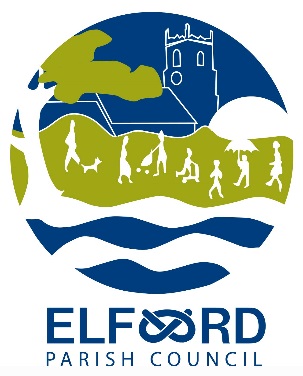 